РОССИЙСКАЯ ФЕДЕРАЦИЯФЕДЕРАЛЬНЫЙ ЗАКОНО ВНЕСЕНИИ ИЗМЕНЕНИЙВ ЗАКОН РОССИЙСКОЙ ФЕДЕРАЦИИ "О СТАТУСЕ СТОЛИЦЫРОССИЙСКОЙ ФЕДЕРАЦИИ" И СТАТЬЮ 2 ФЕДЕРАЛЬНОГО ЗАКОНА"ОБ ОСОБО ОХРАНЯЕМЫХ ПРИРОДНЫХ ТЕРРИТОРИЯХ"ПринятГосударственной Думой28 июня 2023 годаОдобренСоветом Федерации5 июля 2023 годаСтатья 1Внести в Закон Российской Федерации от 15 апреля 1993 года N 4802-I "О статусе столицы Российской Федерации" (Ведомости Съезда народных депутатов Российской Федерации и Верховного Совета Российской Федерации, 1993, N 19, ст. 683; Собрание законодательства Российской Федерации, 2015, N 1, ст. 28; 2017, N 27, ст. 3938; 2018, N 1, ст. 91; 2019, N 26, ст. 3317; N 52, ст. 7790; 2020, N 22, ст. 3377; 2021, N 27, ст. 5057, 5103) следующие изменения:1) статью 4 дополнить абзацем следующего содержания:"в случае, предусмотренном статьей 15 настоящего Закона, принимают решения о реконструкции, капитальном ремонте созданных до дня принятия нормативного правового акта Правительства Российской Федерации, предусмотренного частью второй статьи 15 настоящего Закона, на части территории национального парка, расположенной в границах города Москвы, необходимых для реализации общегородских задач объектов коммунальной, транспортной, социальной инфраструктур, а также решение о размещении объектов, связанных с функционированием данной части территории национального парка.";2) статью 7.2 дополнить частью двенадцатой следующего содержания:"Изъятие земельных участков и (или) иных объектов недвижимого имущества для государственных нужд в целях реализации программы реновации осуществляется в соответствии с положениями статьи 10 Федерального закона от 5 апреля 2013 года N 43-ФЗ "Об особенностях регулирования отдельных правоотношений в связи с присоединением к субъекту Российской Федерации - городу федерального значения Москве территорий и о внесении изменений в отдельные законодательные акты Российской Федерации". Возмещение стоимости изымаемого недвижимого имущества, расположенного в границах субъекта Российской Федерации - города федерального значения Москвы и находящегося в собственности физического лица или юридического лица, и (или) убытков, причиненных таким изъятием, осуществляется с учетом следующих особенностей:спор о размере подлежащих возмещению стоимости изымаемого недвижимого имущества и (или) убытков, причиненных таким изъятием, судом выделяется в отдельное производство и рассматривается отдельно от спора об изъятии недвижимого имущества;при вынесении судебного акта по спору об изъятии недвижимого имущества судом устанавливается размер компенсации на основании отчета об оценке изымаемых объектов недвижимого имущества и (или) причиненных таким изъятием убытков, подготовленного оценщиком по заказу органа исполнительной власти, принявшего решение об изъятии недвижимого имущества. Размер компенсации, подлежащей доплате за изымаемое недвижимое имущество, устанавливается судом в рамках спора, выделенного в отдельное производство.";3) в статье 7.3:а) в части третьей слово "тридцати" заменить словом "двадцати";б) в части тринадцатой слово "девяноста" заменить словом "тридцати";4) дополнить статьей 15 следующего содержания:"Статья 15. Передача осуществления полномочий федеральных органов исполнительной власти в области организации, функционирования, охраны и использования части территории национального парка, расположенной в границах города Москвы, органам исполнительной власти города МосквыВ связи с осуществлением городом Москвой функций столицы Российской Федерации, а также в целях обеспечения сохранности и развития национального парка, часть территории которого расположена в границах города Москвы, сохранения объектов природного и культурного наследия, расположенных на территории данного национального парка, решения иных задач, возложенных на национальные парки законодательством Российской Федерации об особо охраняемых природных территориях, отдельные полномочия федерального органа исполнительной власти, в ведении которого находится данный национальный парк, в области организации, функционирования, охраны и использования территории национального парка и его охранной зоны, в том числе по осуществлению мер пожарной безопасности в лесах, расположенных на части территории данного национального парка, установлению и изменению охранной зоны части территории национального парка, расположенной в границах города Москвы, установлению режима ее особой охраны, включая ограничения использования земель, земельных участков и водных объектов в границах такой охранной зоны, могут быть переданы уполномоченному органу исполнительной власти города Москвы для их осуществления на части территории национального парка и его охранной зоны, расположенных в границах города Москвы.Передача осуществления полномочий, указанных в части первой настоящей статьи, осуществляется на основании обращения высшего исполнительного органа государственной власти города Москвы нормативным правовым актом Правительства Российской Федерации, предусмотренным статьей 46 Федерального закона от 21 декабря 2021 года N 414-ФЗ "Об общих принципах организации публичной власти в субъектах Российской Федерации".В случае передачи осуществления полномочий в соответствии с частью второй настоящей статьи установленные Федеральным законом от 14 марта 1995 года N 33-ФЗ "Об особо охраняемых природных территориях" и иными нормативными правовыми актами Российской Федерации полномочия и функции федерального государственного бюджетного учреждения, осуществляющего управление национальным парком, в отношении части территории национального парка, расположенной в границах города Москвы, в том числе федеральный государственный контроль (надзор) в области охраны и использования особо охраняемых природных территорий, осуществляются государственным бюджетным учреждением города Москвы, созданным в установленном законодательством Российской Федерации порядке. При этом земельные участки, находящиеся на части территории национального парка, расположенной в границах города Москвы, предоставленные федеральному государственному бюджетному учреждению, осуществляющему управление национальным парком, в постоянное (бессрочное) пользование, передаются в постоянное (бессрочное) пользование государственному бюджетному учреждению города Москвы в порядке, установленном земельным законодательством и Федеральным законом от 14 марта 1995 года N 33-ФЗ "Об особо охраняемых природных территориях". В связи с предоставлением таких земельных участков в постоянное (бессрочное) пользование данному государственному бюджетному учреждению города Москвы федеральное государственное бюджетное учреждение, осуществляющее управление национальным парком, отказывается от права постоянного (бессрочного) пользования земельными участками, находящимися на части территории национального парка, расположенной в границах города Москвы.Нормативный правовой акт Правительства Российской Федерации, предусмотренный частью второй настоящей статьи, должен содержать перечень полномочий, передаваемых уполномоченному органу исполнительной власти города Москвы, иные положения, предусмотренные частью 5 статьи 46 Федерального закона от 21 декабря 2021 года N 414-ФЗ "Об общих принципах организации публичной власти в субъектах Российской Федерации", а также может содержать положения, предусмотренные частью 6 статьи 46 Федерального закона от 21 декабря 2021 года N 414-ФЗ "Об общих принципах организации публичной власти в субъектах Российской Федерации".Полномочия, переданные уполномоченному органу исполнительной власти города Москвы в соответствии с нормативным правовым актом Правительства Российской Федерации, указанным в части второй настоящей статьи, осуществляются за счет средств бюджета города Москвы.В случае передачи полномочий уполномоченному органу исполнительной власти города Москвы размещение на части территории национального парка, расположенной в границах города Москвы, объектов капитального строительства, не указанных в абзаце двадцать седьмом статьи 4 настоящего Закона, в том числе автомобильных дорог общего пользования или их участков, мостов, защитных дорожных сооружений, искусственных дорожных сооружений, элементов обустройства автомобильных дорог, объектов дорожного сервиса, объектов инфраструктуры железнодорожного транспорта, транспортно-пересадочных узлов, объектов инженерной инфраструктуры, линий связи, осуществляется по согласованию с Правительством Российской Федерации. Порядок такого согласования устанавливается Правительством Российской Федерации.Правительство Российской Федерации может изъять полномочия, переданные уполномоченному органу исполнительной власти города Москвы в соответствии с нормативным правовым актом Правительства Российской Федерации, указанным в части второй настоящей статьи, в порядке и случаях, установленных статьей 47 Федерального закона от 21 декабря 2021 года N 414-ФЗ "Об общих принципах организации публичной власти в субъектах Российской Федерации".".Статья 2Подпункт "а" пункта 11 статьи 2 Федерального закона от 14 марта 1995 года N 33-ФЗ "Об особо охраняемых природных территориях" (Собрание законодательства Российской Федерации, 1995, N 12, ст. 1024; 2013, N 52, ст. 6971; 2018, N 32, ст. 5135; 2021, N 1, ст. 44) дополнить словами ", если иное не предусмотрено Законом Российской Федерации от 15 апреля 1993 года N 4802-I "О статусе столицы Российской Федерации".Статья 31. Настоящий Федеральный закон вступает в силу со дня его официального опубликования.2. В случае, если проект договора, указанного в части четвертой статьи 7.3 Закона Российской Федерации от 15 апреля 1993 года N 4802-I "О статусе столицы Российской Федерации", направлен собственнику жилого помещения в многоквартирном доме, включенном в программу реновации жилищного фонда в городе Москве, до дня вступления в силу настоящего Федерального закона, применяются срок направления письменного заявления о получении за освобождаемое жилое помещение равноценного возмещения в денежной форме или путем предоставления равноценного жилого помещения и срок заключения договора, предусматривающего переход права собственности на жилое помещение, указанные соответственно в частях третьей и тринадцатой статьи 7.3 Закона Российской Федерации от 15 апреля 1993 года N 4802-I "О статусе столицы Российской Федерации" в редакции, действовавшей до дня вступления в силу настоящего Федерального закона.ПрезидентРоссийской ФедерацииВ.ПУТИНМосква, Кремль10 июля 2023 годаN 310-ФЗ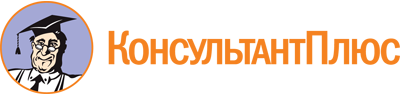 Федеральный закон от 10.07.2023 N 310-ФЗ
"О внесении изменений в Закон Российской Федерации "О статусе столицы Российской Федерации" и статью 2 Федерального закона "Об особо охраняемых природных территориях"Документ предоставлен КонсультантПлюс

www.consultant.ru

Дата сохранения: 13.05.2024
 10 июля 2023 годаN 310-ФЗ